                  Learner Support Funds               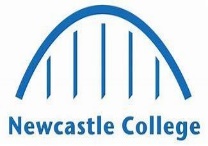           19+ Employability & Short Course Bursary              Application Form 2022/23Section 1: Personal details Section 2: 2022/23 Qualifying EvidencePlease select only ONE option, tick the selected box below and provide the relevant evidence, then proceed to Section 3 Section 3: Student bank detailsBank Card Example:	Card Number	Expiry Date	NAME ON ACCOUNT                            Sort code	Account NumberSection 4: Terms and conditionsHousehold Income AssessmentStudents and parent(s)/guardian(s) MUST sign the declaration when applying for this bursary, to confirm that the evidence they have provided is correct and complete. Students and parent(s)/guardian(s) should be made aware that giving false or incomplete information that leads to incorrect/overpayment may result in future payments being stopped and any incorrectly paid funds being recovered. They should also be informed that this might result in a referral to the police with the possibility of the student and/or their family facing prosecution.It is the responsibility of the student/parent(s)/partner or spouse to provide the household income evidence required in order to be assessed. The evidence requested enables Newcastle College to ensure that Learner Support Funds are following the guidelines set by the Department of Education, and therefore any evidence provided is open to audit. In order to comply with funding regulations, Learner Support Funds hold the right to not accept an application until satisfied that the evidence and the household income assessment is accurate. Until the household can provide the evidence requested, the application will not be accepted and support may be delayed.SupportPayments are processed in accordance with a payment schedule. Students will not be able to receive funding prior to the date stated on their payment schedule. Travel support is only valid between the course start and end dates. If the student finds that they need to come to college after the course end date, for revision sessions, re-sits etc., our financial support offer does not cover these scenarios and the student will be responsible for any costs associated with attending these sessions. Learner Support Funds may withhold financial support if the student does not adhere to the following conditions:Students must achieve satisfactory attendance.Students must maintain a level of good behavior and behave in a way, which respects the needs and aspirations of others to learn, teach and live within the community of the College when using any of the College facilities.All monies or support received must be used for the purpose intended. If the student is unsure of the purpose of support, please ask a Student Adviser.Students must not allow others to access or use any part of their support. Students must inform Learner Support Funds of any changes to their course and/or timetable. We need to ensure the correct support is in place i.e. days for travel & meals and equipment. If the student has received course related equipment for the course in which they first enrolled, they may not receive additional course related costs for a secondary enrolment. Course equipment will be required to be returned to the department at the end of study.If your course requires coursework outside of your lessons and you do not have access to a computer/laptop at home- You may be eligible to apply for a laptop from us. This MUST then be returned at the end of your study. In signing the declaration form, Newcastle College have the student’s consent to provide the travel pass companies with information in order to provide travel support. We offer the most cost-effective method. We are unable to offer travel support based on student preference. A journey planner will be complete on assessment to determine which pass is awarded. If you don’t agree with the travel provided, you have a right to appeal, on the basis there is a medical reason as to why a particular transport cannot be used. The Learner Support Funds Coordinator will contact you with the outcome of your appeal.Where Learner Support Funds identify that a student has received an overpayment, for example, where there has been an electronic timetable change since the original assessment or a miscalculation of support has occurred, a recalculation of support will be undertaken and payments will be stopped so that any overpaid support can be recuperated. Maximum travel support is as follows; £4 per day for inside of Tyne and Wear and £6 per day for outside of Tyne and Wear. Travel support is calculated based upon timetabled days, the maximum overall amount is then split into equal amounts over the academic year and paid to the student if they achieve 90% attendance for the attendance period.Meals19+ and Advanced Learner Loan students are NOT eligible for a meal entitlement.WithdrawalIf the student withdraws from their course they must inform Student Services immediately and ensure that they do the following:Refund such sums as may be determined by Learner Support Funds. Return the travel pass to Student Services. If the travel pass is not returned, Learner Support Funds will withhold all Learner Support Funds in future academic years. (Travel passes MUST NOT be sent in the post but returned directly to Student Services.) All items purchased by the Learner Support Funds remain the property of the college and must be returned if learners do not complete their course.Confidentiality Learner Support Funds will maintain confidentially of applications.Section 5: data protectionAll personal data processed by NCG is maintained in compliance with the requirements of the General Data Protection Regulation (GDPR) and The Data Protection Act 2018. NCG is registered with the Information Commissioner’s Office as a provider of education and training. By submitting this form, you acknowledge that you have read and understand that your data will be processed in accordance with our privacy policy (unless you state otherwise) which can be accessed via this URL: https://www.ncl-coll.ac.uk/_assets/media/downloads/294.pdf For information regarding your rights under Data Protection legislation, please refer to the contact details our privacy policy. Please tick to state that you are happy for NCG to process your data in accordance with our privacy policy. Section 6: declaration. Are you eligible?Do you live in a household that has an income of less than £30,000?Are you fully enrolled on a Further Education course which is funded by the ESFA (this does not include students enrolled onto community funded courses, who are not eligible for support) or you have an Advanced Learner Loan to cover the cost of your fees during the academic year 22/23 and aged 19 on the 31st August 2022, you may be eligible for support from our funded bursary.What support can we offer you?There are three categories which we can offer support to …Tier 1Do you live in a household that has an income up to £16,190?YESYou will be awarded with travel payments if you live more than 2 miles away from campus. £4 per timetabled day if you live inside Tyne & Wear, £6 per timetabled day of you live outside Tyne & Wear *Asylum seekers will receive a travel passTier 2Do you live in a household that has an income between £16,191- £25,000?YESYou will be awarded with travel payments if you live more than 2 miles away from campus. £4 per timetabled day if you live inside Tyne & Wear, £6 per timetabled day of you live outside Tyne & Wear *Asylum seekers will receive a travel passTier 3Do you live in a household that has an income between £25,001 - £30,000?YESYou will be awarded with travel payments if you live more than 3 miles away from campus. £4 per timetabled day if you live inside Tyne & Wear, £6 per timetabled day of you live outside Tyne & Wear *Asylum seekers will receive a travel passHow do I apply?You can apply from Monday 4th July 2022, by visiting Student Services with your completed form and evidence, opening hours are Mon – Fri 8.30-4pm. You will need to book an appointment during August -October to have your form assessed in person by visiting our website https://www.ncl-coll.ac.uk/support/adult-19-support/fees-finance-and-funding/ Applications can also be posted to: Newcastle College – Student Services, FREEPOST NT920, Rye Hill Campus, Scotswood Road, Newcastle Upon Tyne, NE4 7SA. A stamp is not required.Please complete this application form using black or blue ink onlyRead all questions carefully and ensure you provide all evidence that meets your household circumstances. Any missing evidence will result in a delay to your application being processed.Photocopied documents MUST be provided with your application. Please ensure that all photocopies are clear and contain all pages, otherwise this will cause delay in processing your application. Please note we will not be responsible for the loss of original documents if you choose to send these.Student ID Number:*You must be enrolled to receive supportCourse Title:Forename:Surname:Date of Birth:Age on 31st August 2022:Address:*Please ensure you update your curriculum admin office, along with evidence of any address change during your course- as this may impact your travel support. You MUST then inform Learner Support FundsPostcode: Contact number:*Email address:Do you live with (or are you financially dependent on) a parent/guardian/spouse or partner, if yes please state their details below. State ‘not applicable’ if you live alone. Do you live with (or are you financially dependent on) a parent/guardian/spouse or partner, if yes please state their details below. State ‘not applicable’ if you live alone. Yes	NoName Relationship to You Relationship to You *Are you attending this course, because you have been advised by Job Centre Plus that this is a condition in order to continue receiving a means tested benefit?Yes	NoAre you an Asylum Seeker? *As long as you have provided your home office letter and IND card with curriculum admin on enrolment- you do not need to provide further evidence. Please go to section 4, read and sign the terms and conditions, then submit your application.Yes	NoAre you in receipt of an Advanced Learner Loan for the cost of your fees?  *Please provide a copy of your loan confirmationYes	NoDo you (the student) have a current bank account? If not, you will be required to open one before submitting your application *A bank statement will be required to verify account details for any payments to be made. Yes              No  1. Do you receive Tax Credits?Yes No* Provide all pages of your 2022/23 Tax Credit Award Notice. If this is not available we can accept a Tax Credit annual review (from previous April) with 3 months bank statements2. Do you receive any of the following? Income SupportJobseekers Allowance Employment Support AllowanceCarers Allowance       YesNo*IS or JS-Provide an award letter dated within one year*ESA or CA- Provide an award letter dated within one year, plus 3 most recent pay slips3. Do you receive Universal Credit?        Yes No*  Provide 3 most recent Universal Credit statementsUC statements can be printed or screenshots can be provided4.Do you live in a single independent household and have a taxable income of between £7,800 and £21,530, including private pension income?                      Yes No*  Provide 3 most recent pay slips (and your pension payment letter dated within one year if applicable)If you are self-employed - a statement of accounts for the 2021/22 tax year from your accountant will be required. The statement must be on letter head, have a wet signature, and state your earnings before tax.5. Do you live with a partner/spouse or parent(s) and have a household income of less than £30,000, including Private Pension income? State the total household income        Yes NoNot eligible*   Provide 3 most recent pay slips (and your pension payment letter dated within one year if applicable)If you are self-employed - a statement of accounts for the 2021/22 tax year from your accountant will be required. The statement must be on letter head, have a wet signature, and state your earnings before tax.What happens next?Once you submit your application form and evidence, this will be assessed by a Student Engagement Advisor. They may contact you to require further evidence if you haven’t supplied everything that’s requested. If you have submitted all the required documentation, they will email you to confirm that your application has been accepted and passed onto the Learner Support Fund team.Learner Support Funds will process your support. We will send you a confirmation email with a statement of what support has been put in place for you. Please ensure you include a valid email address within your application.Support can take up to 4 weeks to be in place Payments are made in areas of 1 week. Travel payments will be made weekly and you will be paid for the days that you attend. £4 if you live within Tyne & Wear £6 if you live outside if Tyne & Wear.You must inform Learner Support Funds if you enroll to an additional course.If you haven’t met the above criteria and are over the household income, you have the right to appeal. Appeal forms can be provided by the Student Engagement Advisors on receipt of your application. Appeals must be addressed to; Learner Support Funds Coordinator, Newcastle College, Rye Hill Campus, NE4 7SAFor anything else, please contact Student Services on 0191 200 4000 or email enquiries@ncl-coll.ac.ukPlease provide your (the student) bank details clearly below in BLOCK CAPITALSWe also require a copy of your bank statement to verify your account details. This can be a printed document, a screenshot of your online account containing these details or a letter from your bank.Newcastle College do not accept responsibility for payments being processed to an incorrect account due to incorrect details being submitted, therefore it is important we receive these verification documents in order for you to receive any potential payments.We are unable to make payments to building society accounts.Bank details will be destroyed no later than July 2023.WE CANNOT ACCEPT BUILDING SOCIETY ACCOUNTS, OR OTHER ACCOUNTS THAT REQUIRE A ROLL NUMBER.Third-Party DeclarationThird-Party DeclarationIf you authorize Learner Funds to process payments into a THIRD-PARTY bank account, please can you both complete:If you authorize Learner Funds to process payments into a THIRD-PARTY bank account, please can you both complete:Student Name: Student Signature:Third party Name: Third party Signature: Student ID NumberName on the Student Bank Account:Name of Bank:Sort Code (6 digits):Account Number (8 digits):I agree to the terms and conditions of the Learner Support Funds. The evidence that I have provided is correct and complete to the best of my knowledge and belief. I am aware that submission of false or incomplete information which leads to incorrect funding or overpayment may result in future payments being stopped and any incorrect funding being recovered. I am aware that this might result in a referral to the police with the possibility of prosecution.I understand that any misuse of funds will result in my removal from the Learner Support Funds in this academic year and will not be eligible to apply for support in future academic years.I agree to the terms and conditions of the Learner Support Funds. The evidence that I have provided is correct and complete to the best of my knowledge and belief. I am aware that submission of false or incomplete information which leads to incorrect funding or overpayment may result in future payments being stopped and any incorrect funding being recovered. I am aware that this might result in a referral to the police with the possibility of prosecution.I understand that any misuse of funds will result in my removal from the Learner Support Funds in this academic year and will not be eligible to apply for support in future academic years. Student Signature: Date: